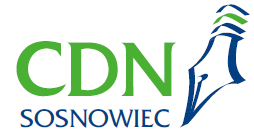 Oferta szkoleń doskonalących
proponowanych przez CDN w Sosnowcu
na rok szkolny 2021 / 2022 1 – 31 marca 2022 r.SZKOLENIASZKOLENIASZKOLENIASZKOLENIASZKOLENIASZKOLENIA   6. Pozytywna dyscyplinagrupa dla nauczycieli
 i pedagogówcertyfikowane edukatorkiSZKOLENIE STACJONARNE12h(3 x 4h)Adresat: nauczyciele wszystkich etapów edukacyjnychLinki do zapisów:Grupa 1. https://forms.gle/AUMxeug3Jtd95uaJ8Grupa 2. https://forms.gle/c5QzTDuPTAJS1evy8Grupa 3.https://forms.gle/7Vkh5tSPbUvWpgip6Grupa 1cz. I – 7.03.2022cz. II – 14.03.2022
cz. III – 21.03.2022cz. IV – 28.03.2022godz. 16.30Grupa 2cz. I – 10.03.2022cz. II – 17.03.2022cz. III – 24.03.2022cz. IV – 31.03.2022godz. 16.30Grupa 3cz. I – 3.03.2022cz. II – 10.03.2022cz. III – 17.03.2022cz. IV – 24.03.2022godz. 10.00CDN Sosnowiec, ul. Białostocka 17bezpłatne  6. Pozytywna dyscyplinagrupa dla dyrektorów 
i wicedyrektorówcertyfikowane edukatorkiSZKOLENIE STACJONARNE12h(3 x 4h)Adresat: zainteresowani dyrektorzy i wicedyrektorzy szkół i placówek oświatowychLink do zapisu: https://forms.gle/UWegTFG9Dq9VxxBy7grupa dla dyrektorów 
i wicedyrektorówcz. I – 1.03.2022 cz. II – 9.03.2022    cz. III – 11.03.2022    cz. IV – 14.03.2022godz. 12.00CDN Sosnowiec, ul. Białostocka 17bezpłatne141.Edukacja poprzez gry mobilne
i terenowe. Tworzenie gier w projektach edukacyjnychAgnieszka BilskaSZKOLENIE ONLINE2hAdresat: nauczyciele wszystkich etapów edukacyjnych23.03.2022(środa)
godz. 17.0050 zł  146.Zabawy i ćwiczenia stymulujące percepcję słuchowądr Aleksandra Pyrzyk-KutaSZKOLENIE ONLINE2hAdresat: nauczyciele wszystkich etapów edukacyjnych15.03.2022(wtorek)
godz. 17.0050 zł148.Uczeń w sytuacji kryzysu. 
Działania szkołyJoanna GwóźdźSZKOLENIE ONLINE3hAdresat: nauczyciele wszystkich etapów edukacyjnych28.03.2022(poniedziałek)
godz. 17.00    60 zł156.Bez kija i marchewki, czyli bez kar i niby nagród – pierwszy krok 
do turkusu w nowoczesnej szkole  Joanna Piećko-SzopińskaSZKOLENIE ONLINE3 hAdresat: nauczyciele wszystkich etapów edukacyjnych2.03.2022(środa)
godz. 17.0060 zł159.Praca z uczniem samookaleczającym się
/z myślami samobójczymiKatarzyna Ziółek-JuraSZKOLENIE ONLINE4hAdresat: psycholodzy, pedagodzy szkolni, nauczyciele wszystkich etapów edukacyjnych7.03.2022(poniedziałek)
godz. 17.0060 złSIECI WSPÓŁPRACY I SAMOKSZTAŁCENIASzkolenia stacjonarneSIECI WSPÓŁPRACY I SAMOKSZTAŁCENIASzkolenia stacjonarneSIECI WSPÓŁPRACY I SAMOKSZTAŁCENIASzkolenia stacjonarneSIECI WSPÓŁPRACY I SAMOKSZTAŁCENIASzkolenia stacjonarneSIECI WSPÓŁPRACY I SAMOKSZTAŁCENIASzkolenia stacjonarneSIECI WSPÓŁPRACY I SAMOKSZTAŁCENIASzkolenia stacjonarne98.Sieć Współpracy i Samokształcenia dla dyrektorów przedszkoli (Współpraca z RODN WOM 
w Katowicach)SZKOLENIE STACJONARNEAdresat: dyrektorzy przedszkoli1.03.2022(wtorek)
godz. 9.00zmiana terminu z 07.02.202240 ZŁKOSZT     ROCZNY99.Sieć Współpracy i Samokształcenia dla dyrektorów szkół i placówek (Współpraca z RODN WOM 
w Katowicach)SZKOLENIE STACJONARNEAdresat: dyrektorzy szkół i placówek7.03.2022(poniedziałek)
godz. 10.0040 ZŁKOSZT     ROCZNY106.Sieć Współpracy i Samokształcenia logopedów
 (Współpraca z PPP nr 1 i PPP nr 2  
w Sosnowcu)SZKOLENIE ONLINEAdresat: logopedzi9.03.2022(środa)
godz. 16.30BEZPŁATNESZKOLENIA Z OFERTY DODATKOWEJSZKOLENIA Z OFERTY DODATKOWEJSZKOLENIA Z OFERTY DODATKOWEJSZKOLENIA Z OFERTY DODATKOWEJSZKOLENIA Z OFERTY DODATKOWEJSZKOLENIA Z OFERTY DODATKOWEJIII.1Statut przedszkolaEwa Chorąży, 
Cezary Lempa, Adam PukoczPrzy współpracy z Regionalnym Ośrodkiem Doskonalenia Nauczycieli „WOM” w KatowicachSZKOLENIE ONLINENa platformie MS TEAMS2hAdresat: dyrektorzy i wicedyrektorzy przedszkoliZagadnienia:1. Podstawy prawne tworzenia statutu.2. Analiza zgodności  statutu z obowiązującym prawem.Formularz zgłoszeniowy: https://forms.gle/t5MTgNCJ5ppDwW6B92.03.2022(środa)
godz. 10.00 – 12.00BEZPŁATNEIII.2Statut szkoły podstawowejEwa Chorąży, 
Cezary Lempa, Adam PukoczPrzy współpracy z Regionalnym Ośrodkiem Doskonalenia Nauczycieli „WOM” w KatowicachSZKOLENIE ONLINENa platformie MS TEAMS3hAdresat: dyrektorzy i wicedyrektorzy szkół podstawowychZagadnienia:1. Podstawy prawne tworzenia statutu.2. Analiza zgodności  statutu z obowiązującym prawem.Formularz zgłoszeniowy: https://forms.gle/eJefRF11samXguq793.03.2022(czwartek)
godz. 10.00 – 13.00BEZPŁATNEIII.3Statut szkoły ponadpodstawowejEwa Chorąży, 
Cezary Lempa, Adam PukoczPrzy współpracy z Regionalnym Ośrodkiem Doskonalenia Nauczycieli „WOM” w KatowicachSZKOLENIE ONLINENa platformie MS TEAMS3hAdresat: dyrektorzy i wicedyrektorzy szkół ponadpodstawowychZagadnienia:1. Podstawy prawne tworzenia statutu.2. Analiza zgodności  statutu z obowiązującym prawem.Formularz zgłoszeniowy: https://forms.gle/YVpEiHJ88Knq9y8J89.03.2022(środa)
godz. 10.00 – 13.00BEZPŁATNE